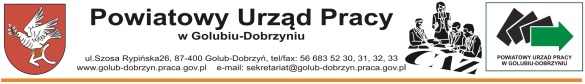 CAZ.0610.3.JZg.2021	           		                                		                         Golub-Dobrzyń, dnia 19.01.2021r.Powiatowy Urząd Pracy w Golubiu-Dobrzyniu uprzejmie informuje, że posiada następujące oferty pracy: Wykształcenie gimnazjalne:- kierowca samochodu ciężarowego- Bielsk - pomoc dekarza-Golub-Dobrzyń- pracownik produkcji- Golub-Dobrzyń- ślusarz narzędziowy- Golub-Dobrzyń Wykształcenie zawodowe:Wykształcenie średnie:- mistrz zmianowy- Golub-DobrzyńBLIŻSZE INFORMACJE NA TEMAT OFERT U DORADCÓW KLIENTAOferty aktualne na dzień 19.01.2021